Стандартные рекомендации ВОЗ для широких слоев населения для снижения  риска коронавирусной инфекции:Часто обрабатывайте/мойте руки, используя  антисептические средства на спиртовой основе или мыло и воду;При кашле и чихании прикрывайте рот и нос рукой или  салфеткой  - сразу же выбрасывайте использованную салфетку и вымойте руки;Избегайте близкого контакта с людьми, у которых имеются признаки жара и кашель;Если у вас температура/жар, кашель, затрудненное дыхание, обратитесь за медицинской помощью и сообщите об истории своих перемещений лечебному заведению;При посещении рынков в районах, где на данный момент регистрируются случаи нового коронавируса, избегайте прямого незащищенного контакта с живыми животными и с поверхностями, которые вступали в контакт с животными;Потребления сырой или недостаточно хорошо приготовленной продукции животного происхождения следует избегать. Нужно с осторожностью обращаться с сырым мясом, молоком или органами животных, чтобы избежать  перекрестной контаминации с неприготовленными продуктами в соответствии с надлежащей практикой обеспечения безопасности пищевых продуктов. Рекомендации российским туристам, выезжающим в КНР по профилактике новой коронавирусной инфекции.В целях профилактики случаев заболеваний, вызванных новым коронавирусом, российским туристам, выезжающим в КНР, необходимо:- при планировании зарубежных поездок уточнять эпидемиологическую ситуацию;- не посещать рынки, где продаются животные, морепродукты;- употреблять только термически обработанную пищу, бутилированную воду;- не посещать зоопарки, культурно-массовые мероприятия с привлечением животных;- использовать средства защиты органов дыхания (маски);- мыть руки после посещения мест массового скопления людей, перед и после приема пищи;- при первых признаках заболевания, обращаться за медицинской помощью в лечебные организации, не допускать самолечения;- при обращении за медицинской помощью на территории Российской Федерации информировать медицинский персонал о времени и месте пребывания в КНР.Количество зарегистрированных случаев в КНР  на 26.01.20 г. 5.00 по мскПо данным Beijing.news Пекин закрывает въезд и выезд из города для регулярных автобусных рейсов.Количество случаев заболевания в мире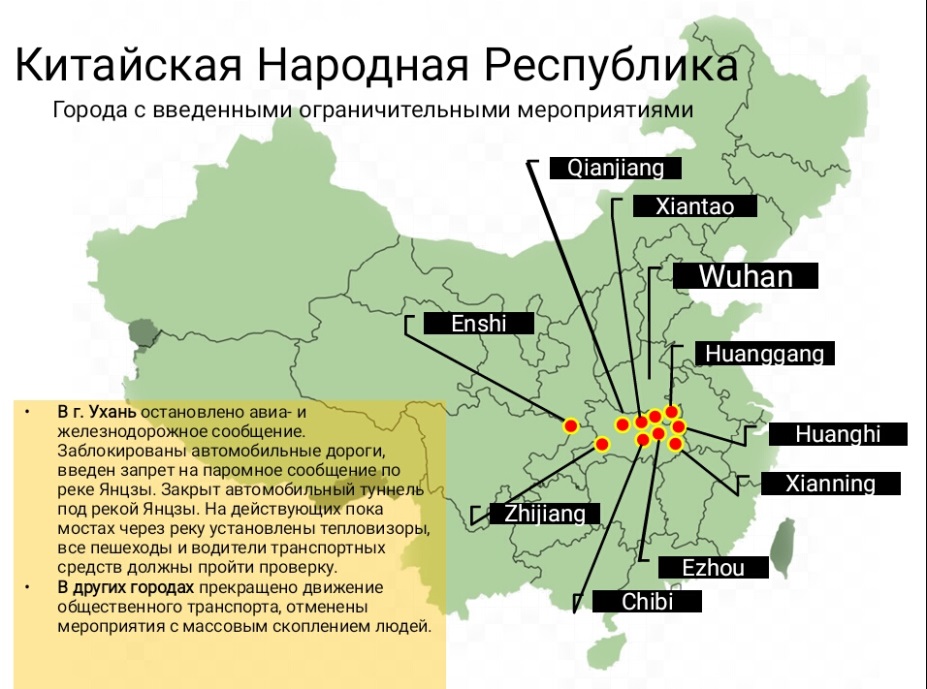 Источники: ddc.moph.go.thhttps://www.moh.gov.sghttps://www.who.intWjw.wuhan.gov.cnhttps://www.cdc.gov/coronavirus/novel-coronavirus-2019.htmlhttps://www.ecdc.europa.eu/http://www.xinhuanet.com/info.gov.hkhttps://www.mhlw.go.jp/stf/newpage_08906.htmlTwitter/@whowprohttps://www.news.gov.hkhttps://en.yna.co.kr/view/AEN2020012...ional/nationalhttps://amp.scmp.com/news/china/society/article/3047655/chinas-communist-party-sets-leading-group-handle-coronavirus?__twitter_impression=truehttps://www.theglobeandmail.com/world/article-weeks-before-lockdown-wuhan-authorities-used-refrigerating-strategy/http://www.kaixian.tv/gd/2020/0124/263113.htmlhttps://news.sina.com.cn/2020-01-26/doc-iihnzhha4680951.shtml№Регион КНРПодтверждённыеС летальным исходомХубэй105252Хэбэй131Пекин54Гуандун98Шанхай401Чжэцзян104Юньнань11Сычуань44Шаньдун39Гуанси-Чжуанский автономный район33Гуйчжоу5Аньхой60Хайнань22Нинся-Хуэйский автономный район4Синьцзян-Уйгурский автономный район4Гирин (он же Цзилинь)4Ганьсу7Цзянси36Тяньцзинь13Хэнань831Чунцин75Ляонин19Макао2Хэйлунцзян151Хунань69Шаньси15Шэньси9Фуцзянь18Гонконг5Цзянсу31Внутренняя Монголия7Цинхай1Без уточнения13Всего200556№СтранаКоличество случаев заболеванияКоличество летальных случаевКитай 200556Австралия40Вьетнам20Малайзия40Непал10Республика Корея30Таиланд70Тайвань30Сингапур40США20Франция30Япония30ВСЕГО204156